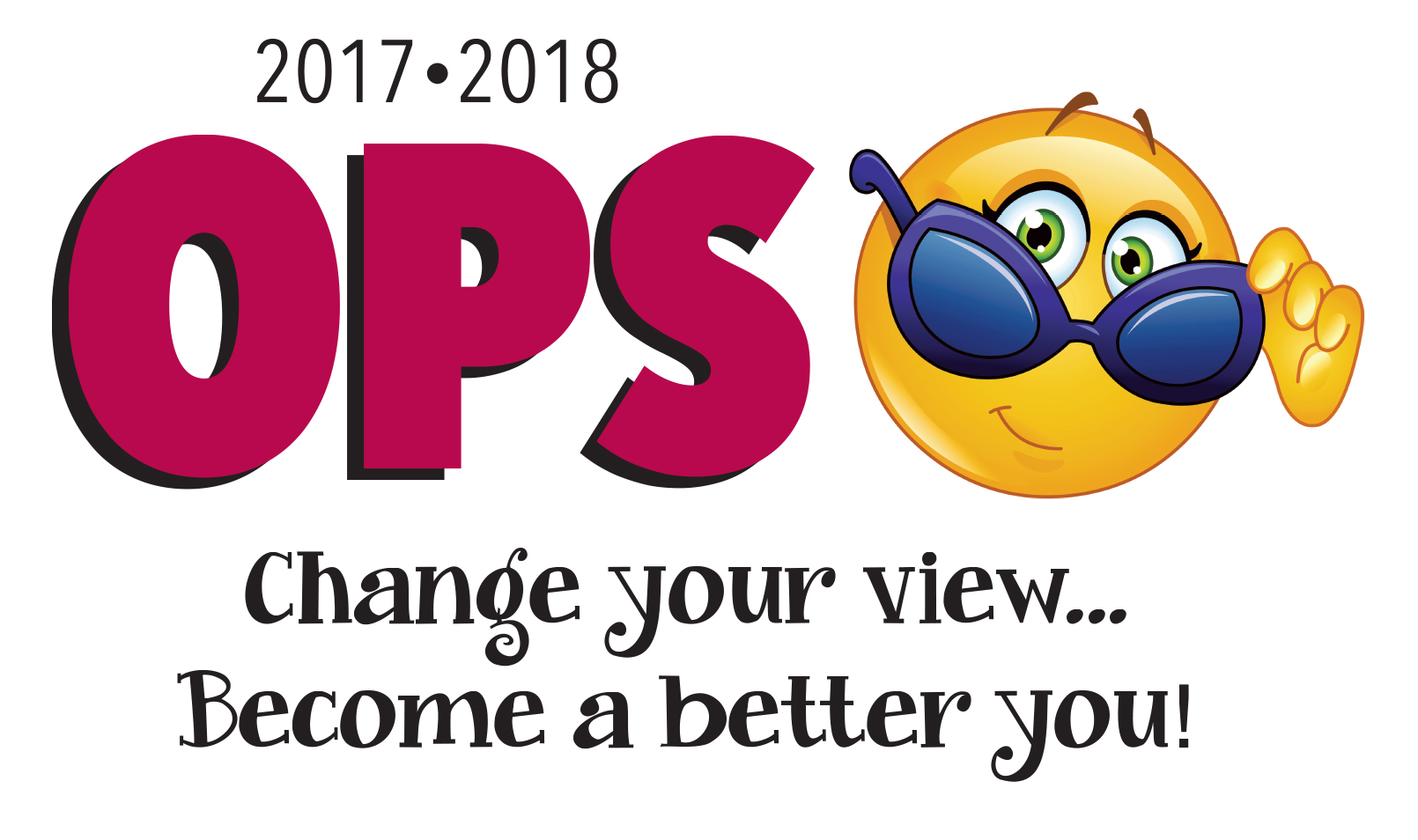 						Summer Reading Log						15 minutes a day, helps keep summer slide away…DATE STARTEDDATE FINISHEDTITLEAUTHOR’S NAMEPARENT’S INITIALS